ВАРИАНТ №1Работа в MS WordСоздайте текст следующего содержания и формата.
Обратите внимание на моменты:
1) Весь текст оформлен шрифтом «Times New Roman»; размер основного текста - 12 пт, размер и стиль написания заголовков подберите сами так, чтобы получился текст, похожий на данный.
2) Заголовок “Четырехугольники” - это объект WordArt.
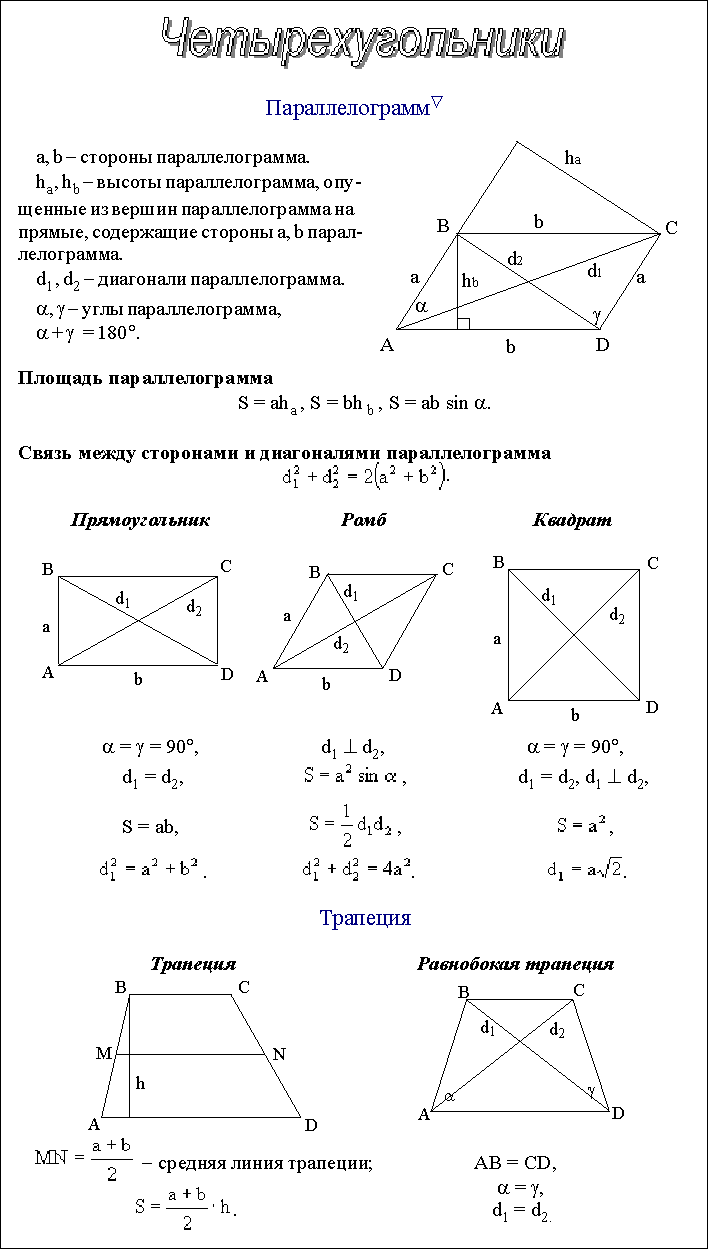 Работа в MS ExcelЗадание 1Создать таблицу и отформатировать ее по образцу.Содержание столбца «Кто больше» заполнить с помощью функции ЕСЛИ.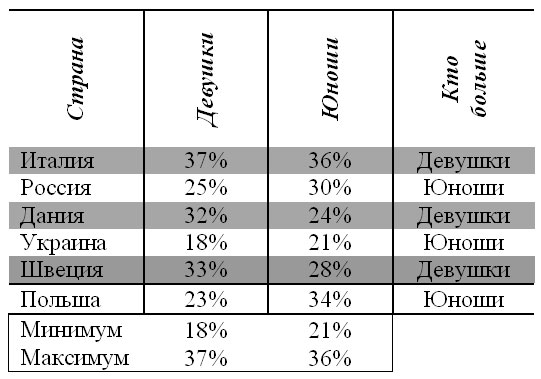  Задание 2Создать таблицу и отформатировать ее по образцу.Столбец «Количество дней проживания» вычисляется с помощью функции ДЕНЬ и значений в столбцах «Дата прибытия» и «Дата убытия»Столбец «Стоимость» вычисляется по условию: от 1 до 10 суток – 100% стоимости, от 11 до 20 суток –80% стоимости, а более 20 – 60% общей стоимости номера за это количество дней.Ведомость регистрации проживающихв гостинице «Рога и копыта».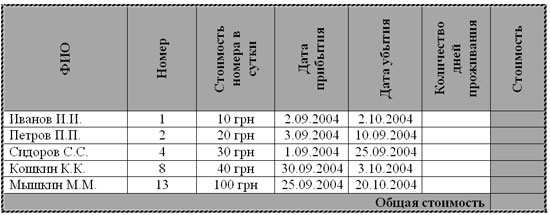 Задание 3Составить таблицу умноженияДля заполнения таблицы используются формулы и абсолютные ссылки.Таблица умножения должна быть автоматической (вручную вбиваются только значения, выделенные серым цветом, все остальное должно высчитываться с помощью формул)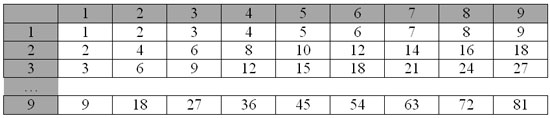 ВАРИАНТ №2Работа в MS WordСоздайте текст следующего содержания и формата.
Обратите внимание на моменты:
1) Весь текст оформлен шрифтом «Times New Roman»; размер основного текста - 12 пт, размер и стиль написания заголовков подберите сами так, чтобы получился текст, похожий на данный.
2) Заголовок “Формулы приведения” - это объект WordArt.


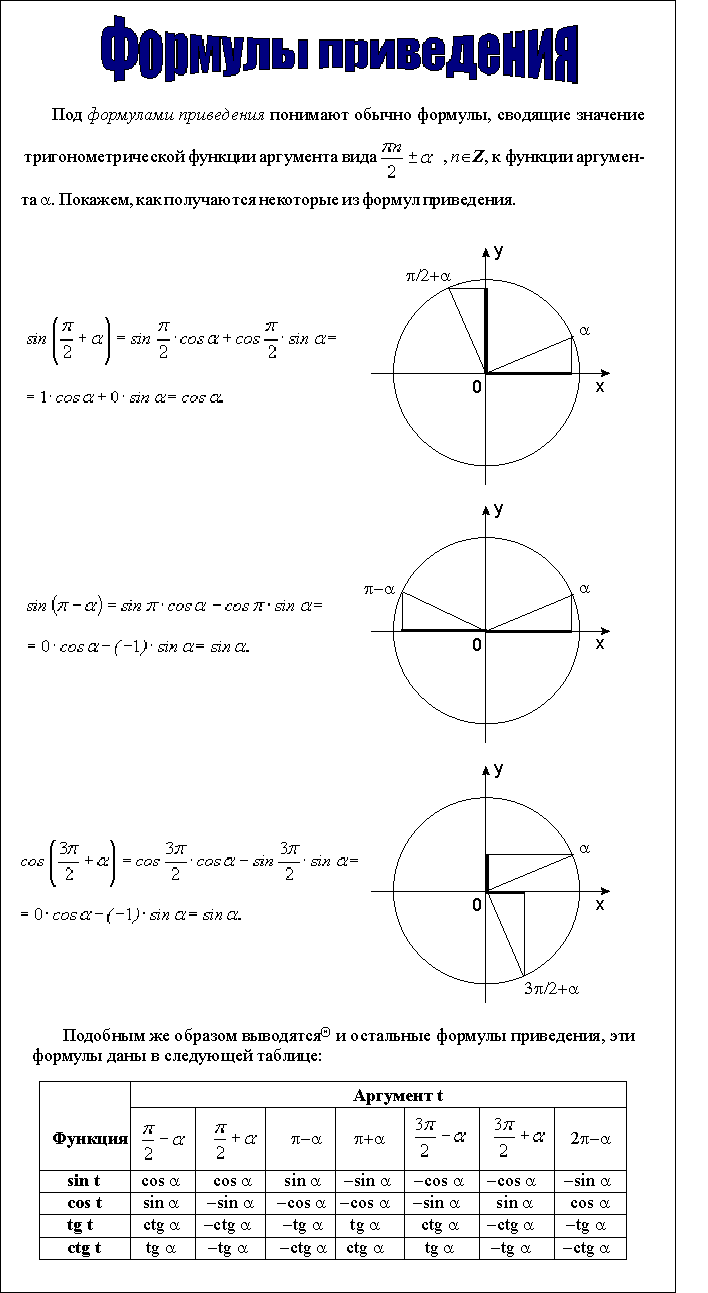 Работа в MS ExcelЗадание Создать таблицу и отформатировать ее по образцу.Вычисления в столбце Отчетный год в % к предыдущему выполняются по формуле:Отчетный год, тонн / Предшествующий год, тонн,А в столбце Выполнение поставок с помощью функции ЕСЛИ(больше или равно 100% – выполнено, иначе – нет)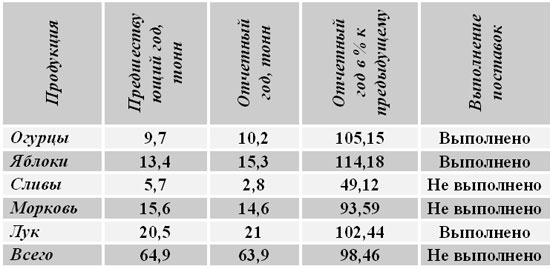 Задание 2Создать таблицу расчета оптимального веса и отформатировать ее по образцу.Столбец «Оптимальный вес» вычисляется по формуле:Оптимальный вес = Рост- 100Если вес человека оптимальный, то в столбце «Советы» напротив его фамилии должна появиться запись «Оптимальный вес». Если вес меньше оптимального – «Вам надо поправиться на», с указанием в соседней ячейке количества недостающих килограмм. Если вес больше оптимального – «Вам надо похудеть на» с указанием в соседней ячейке количества лишних килограмм.Сколько мы весим?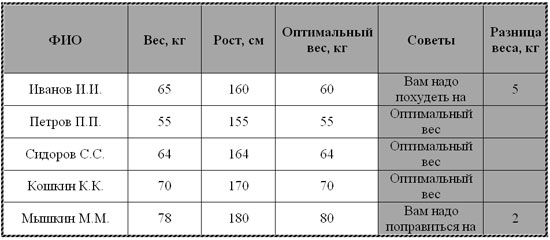 Задание 3Составить таблицу умноженияДля заполнения таблицы используются формулы и абсолютные ссылки. Таблица умножения должна быть автоматической (вручную вбиваются только значения, выделенные серым цветом, все остальное должно высчитываться с помощью формул)